关于对成都开放大学家具采购项目招标文件的修改通知各投标人：受采购人委托，现对成都开放大学家具采购项目（项目编号：成都市政采（2021）A0054号）的招标文件做如下修改：将招标文件第4章4.3 技术参数及要求中：修改为将招标文件第4章4.3 技术参数及要求中：修改为三、将招标文件第4章4.5 产品成品要求中“二、教学椅（序号33）成品要求”中⑩甲醛释放限量（1m³气候箱法）E1≤0.1240mg/m。修改为：⑩甲醛释放限量（1m³气候箱法）E1≤0.1240mg/m³。四、将招标文件第1章第六条招标文件获取时间“招标文件获取时间：2021年7月17日至8月5日。”修改为“招标文件获取时间：2021年7月17日至8月16日。”；第九条投标文件递交截止时间及开标时间(北京时间)、地点、方式“投标文件递交截止时间及开标时间：2021年8月6日上午09:30。”修改为“投标文件递交截止时间及开标时间：2021年8月17日上午09:30。”。特此通知。                           成都市公共资源交易服务中心                           2021年7月29日30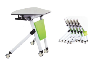 活动课桌金属置物架。
2、前挡板，可以随意取下。
3、台面基材：采用E1级刨花板，甲醛释放量甲醛≤0.124mg/m4、满足国家标准，防火、防潮、耐磨、耐酸碱、耐烫、耐污染。                                                   
5、封边：双色封边条，具有良好的耐气候性能，不易受环境、温度变化而产生收缩、膨胀的问题，保证板材封边质量，延长产品使用寿命。
6、桌板可由水平翻转至165°。
7、桌板下方隐藏拼接件，在需要拼接时方便使用，同时加强稳定性。30活动课桌金属置物架。
2、前挡板，可以随意取下。
3、台面基材：采用E1级刨花板，甲醛释放量甲醛≤0.124mg/m³4、满足国家标准，防火、防潮、耐磨、耐酸碱、耐烫、耐污染。                                                   
5、封边：双色封边条，具有良好的耐气候性能，不易受环境、温度变化而产生收缩、膨胀的问题，保证板材封边质量，延长产品使用寿命。
6、桌板可由水平翻转至165°。
7、桌板下方隐藏拼接件，在需要拼接时方便使用，同时加强稳定性。83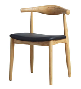 阅览椅1、脚架：实木（橡木），全干密度≥0.600g/cm³，甲醛释放量≤0.2mg/L，符合GB18584-2001室内装饰装修材料木家具中有害物质限量的要求 。
2、水性漆：按照GB18581-2020木器涂料中有害物质限量标准，VOC含量≤5g/L，未检出苯系物总和含量，不挥发物≥38%，甲醛含量≤6mg/kg；按照 GB/T23999-2009《室内装饰装修用水性木器涂料》标准，耐磨性（750g/1000r)≤0.017g,表面硬度≥2。                                3、坐面超纤皮软包。83阅览椅1、脚架：实木（橡木），全干密度≥0.600g/cm³，甲醛释放量≤0.2mg/L，符合GB18584-2001室内装饰装修材料木家具中有害物质限量的要求 。
2、水性漆：按照GB18581-2020木器涂料中有害物质限量标准，VOC含量≤5g/L，未检出苯系物总和含量，不挥发物≥38%，甲醛含量≤6mg/kg；按照 GB/T23999-2009《室内装饰装修用水性木器涂料》标准，耐磨性（750g/1000r)≤0.017g,表面硬度≥2h。                                3、坐面超纤皮软包。